السيرة الذاتيةالاكاديمية(الاسم الرباعي)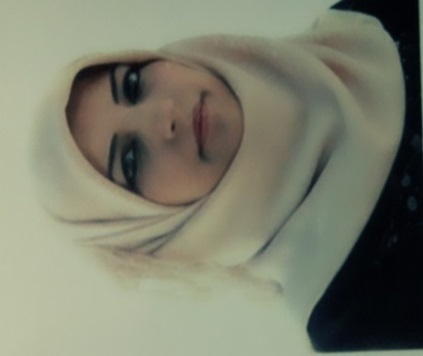 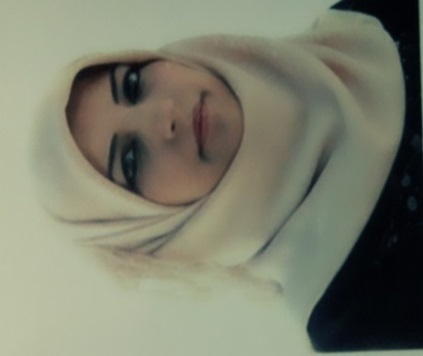 زينب علوان مكاوي حسينالمعلومات الشخصية:  الاسم : زينب علوان مكاوي حسين  التولد : بغداد/1986اللقب العلمي :مدرس مساعدالجامعة :بغدادالدائرة :مركز بحوث ومتحف التاريخ الطبيعي القسم :الفقريات تاريخ التعيين :18/3/2012المؤهلات الاكاديمية:1-البكالوريوس / طب وجراحة بيطرية سنة الحصول عليها :2008-2009الجامعة : بغداد الكلية : الطب البيطري 2- الماجستير الاختصاص العام :طب وجراحة بيطرية الاختصاص الدقيق :الطفيليات سنة الحصول عليها :12/1/2017الجامعة : بغداد الكلية : الطب البيطريتاريخ الحصول اللقب :12/1/2017.عنوان رسالة الماجستير :ٍSurvey of the intestinal protozoa in sheep, handlers and drinking water in waist province/ Iraq 3-حالياً طالبة دكتوراة الاختصاص العام :طب وجراحة بيطرية الاختصاص الدقيق :الطفيلياتالجامعة : بغداد الكلية : الطب البيطريعنوان اطروحة الدكتوراة:Prevalence of intestinal protozoa  and genotyping of Giardia duodenalis in cattle in some areas of Wasit provinceعنوان الوظيفية الحالية :مدرس جامعي في 12/1/2017 على ملاك مركز بحوث ومتحف التاريخ الطبيعي/ جامعة بغداد.الوظائف السابقة:طبيب بيطري مقيم في المستوصف البيطري في قضاء الصويرة /واسط التكريم المهني:الشكر والتقدير  1-شكر وتقدير من السيد رئيس جامعة بغداد للنشرفي مجلة عالمية ضمن مستوعبات ثومسن.2-شكر وتقدير من السيد مدير مركز بحوث  ومتحف التاريخ الطبيعي للدور المتميز في اكمال ملف تقويم الاداء .3-شكر وتقدير من السيد مدير مركز بحوث  ومتحف التاريخ الطبيعي تقديرا ًلجهود المبذولة في انجاح الندوة العلمية الموسومة (حماية طائر الفلامنكو في اهوارنا  واهميتة في التنمية البيئية  المستدامة).4-شهادة تقديرية من السيد مدير مركز بحوث  ومتحف التاريخ الطبيعي تقديرا وتثميناً  للمشاركة الفاعلة في انجاح الندوة العلمية التي اقامها مركز بحوث ومتحف التاريخ الطبيعي والموسومة (  التنوع الاحيائي والتوازن البيئي في العراق ).6-الأبحاث:1-Pathogenic intestinal parasites found in fresh water of the Tigris River.Afkar M. Hadi – Zainab A. MakawiVolume 17(11):608-619, 20132- An Incidence of intestinal protozoa infection in sheep, sheep handlers and non-handlers in Wasit Governorate/ IraqZainab A. Makawi 1, Mohammed Th. S. Al-Zubaidi 1, Abdulkarim J. KarimMirror of Research in Veterinary Sciences and Animals. 5 (3), 1-7 3- Parasitic contamination of drinking water and its prevalence among     handlers and sheepZainab A. Makawi and Mohammed Th. S. Al-Zubaidi The Iraqi Journal of Veterinary Medicine, 41(2). 5- Diagnosis of Some Parasites of Asian Catfish Silurus Triostegus (Heckel, 1843)Azhar A. Al-Moussawi*¹, Afkar M. Hadi² , Zainab Alwan Macawi³                             ABR Vol 9 [3] May 20186-PREVALENCE OF PATHOGENIC PARASITES IN RIVER WATER INDIYALA PROVINCE    ZAINAB A. MAKAWIIJABR, VOL.8 (2) 2018: 264-2677- Prevalence of Buxtonella sulcata in Sheep and Supplied drinking water Zainab A. MakawiThe Iraqi Journal of Veterinary Medicine, 43(1):217 – 220.8-Review on spread of parasitic hard ticks on field animals in IraqZainab A.Makawi, Suhad Y. Jassim & Khalida I.HassonGJOPHM volum 1 Issue29-PREVALENCE OF INTESTINAL PROTOZOA IN DEER IN MIDDLE OF IRAQ .    Hind Dyia Hadi1*, Zainab Al. Makawi1 and Tara Aso Taher2, Vol. 20, Supplement 1, 2020 pp. 2013-201610- BLOOD PARASITES AFFECTS LOCAL RABBITS IN IRAQ,  A REVIEW. Hind D. Hadi1, Zainab A. Makawi 1, Farah A. Abedulmujeeb2/151-157. 2020, VOL 2, ISSUE/111-Isolation and Identification of intestinal protozoa from Ostriches in middle of Iraq.  7-تبادل الخبرات الخارجية:-تقديم استشارة علمية للمدرس فرح عبد الجليل عبد المجيب /كلية اللغات / جامعة بغداد بتاريخ  8/4/2019-تشخيص نماذج للمدرس نصير صادق جعفر / كلية الطب البيطري / جامعة بغداد  بتاريخ 12/6/2019- تشخيص نماذج لطالب الدراسات العليا حيد نعيم محمد / قسم علوم الحياة / كلية التربية للعلوم الصرفة/ جامعة كربلاء بتارخ 29/9/2019  - تشخيص نماذج للمدرس المساعد خولة حسين صبار /قسم الانتاج اليواني / كلية الزراعة/ جامعة القادسية بتاريخ 29/9/2019 -تشخيص نماذج لطالب الدراسات العليا غسان جبار خلف / فرع الطفيليات/ كلية الطب البيطري / جامعة بغداد بتاريخ 2/10/20198-المساهمات للمركز او الجامعة:1-مسؤول ضمان الجودة والاداء الجامعي .	2- مسؤول  وحدة الشؤون العلمية 	3- عضو لجنة الاعتمادية للمجلات4-عضو لجنة التعليم المستمر .5-عضولجنة الندوات.6-عضو لجنة الارشفة الالكترونية.7-عضو لجنة تحضيرية.8-عضو لجنة المواد الكيمياوية .9- رئيس لجنة تحديث دليل جامعة بغداد9-المنح و الدورات: 1-المشاركة في دورة التأهيل التربوي للتدريسيين مركز التطوير والتعليم المستمر / جامعة بغداد. 2-المشاركة في دورة اللغة العربية للتدريسيين مركز التطوير والتعليم المستمر / جامعة بغداد. 3- المشاركة في دورة سلامة اللغة العربية في مركز بحوث ومتحف التاريخ الطبيعي / جامعة بغداد .4- المشاركة في دورة الصلاحية اللغوية / كلية الاداب / جامعة بغداد . 5- المشاركة  ببحث علمي في المؤتمر العلمي  الطلابي الاول لطلبة الدراسات العليا  في رحاب كلية الطب البيطري /جامعة بغداد 19/3/2018.6- المشاركة بصفة حضور في المؤتمر العلمي الاول في رحاب كلية الطب البيطري / جامعة ديالى. الذي انعقد تحت شعار( بالبحث العلمي نعزز انتصارات قواتنا المسلحة وحشدنا المقدس ونرتقي نحو الافضل باقتصادنا الوطني ) بتاريخ 2-3/5/201810.المشاركات في خدمة المجتمع:11.اية معلومات اخرى (غير مذكورة سابقا):الندوات المشاركة فيها:1-حضور الندوة الموسومة ( تاثير الجفاف المتوقع على التنوع النباتي في العراق ) على قاعة مركز بحوث ومتحف التاريخ الطبيعي / جامعة بغداد .2- حضور الندوة الموسومة ( حماية الاهوار مسؤولية وطنية ) على قاعة مركز بحوث ومتحف التاريخ الطبيعي / جامعة بغداد .3-حضور الندوة الموسومة (انفلونزا الطيور) في مركز بحوث ومتحف التاريخ الطبيعي / جامعة بغداد.4-حضور الندوة الموسومة (الحد من التناول العشوائي للمضادات الحياتية) في مركز بحوث ومتحف التاريخ الطبيعي /جامعة بغداد.5-حضور الندوة العلمية الموسومة (التنوع الاحيائي لاهوار العراق) مركز بحوث ومتحف التاريخ الطبيعي / جامعة بغداد .6-حضور الندوة العلمية الموسومة (التنوع الاحيائي والتوازن البيئي في العراق) مركز بحوث ومتحف التاريخ الطبيعي / جامعة بغداد .7-المشاركة في الندوة العلمية الالكترونية ( فايروس كورونا الاعراض وطرق الوقاية منها)بتاريخ 5-4-2020 في كلية العلوم التطبيقية/ جامعة الفلوجة.8- المشاركة في الندوة العلمية الالكترونية ( اللقاحات بين الواقع والطموح)بتاريخ 14-4-2020 في كلية العلوم التطبيقية/ جامعة الفلوجة.9- المشاركة في الندوة العلمية  الدولية الالكترونية (The development of covid-19 and its Effects) من كلية العلوم التطبيقية / جامعة الفلوجة بتاريخ 16-4- 2020 .10- المشاركة في الندوة العلمية الدولية الالكترونية(covid-19) من كلية العلوم التطبيقية / جامعة الفلوجة بتاريخ 2-5- 2020 .11- - المشاركة في الندوة العلمية الدولية الالكترونية (chemical,Biological, Radiologicaland nuclear CBRN safty and security in laboratories ) من كلية العلوم التطبيقية / جامعة الفلوجة بتاريخ 12-5- 2020 .القاء المحاضرات :1-القاء محاضرة عن بيان صلاحية المرشح للتدريس تضمنت المحاضرة (مسح للاوالي المعوية في الاغنام ,المربين ومياه الشرب) في كلية الطب البيطري / جامعة بغداد .2-القاء محاضرة عن طفيلي الابواغ الخبيئة Cryptosoridium على قاعة مركز بحوث ومتحف التاريخ الطبيعي / جامعة بغداد .3- القاء محاضرة عن طفيلي المتحولة النسيجية Entamobea histolitica على قاعة مركز بحوث ومتحف التاريخ الطبيعي / جامعة بغداد .4- القاء محاضرة عن طفيلي الجيارديا على قاعة مركز بحوث ومتحف التاريخ الطبيعي / جامعة بغداد  Giardea .5- القاء محاضرة عن( تاثير داء المقوسات على صحة الانسان) على قاعة مركز بحوث ومتحف التاريخ الطبيعي.6-القاء محاضرة عن( دَاءُ الأسْكارِس في الانسان) على قاعة مركز بحوث ومتحف التاريخ الطبيعي.الايفادات وورش العمل والدورات العلمية:1-ايفاد الى محافظة  كربلاء المقدسة ( بحيرة الرزازة وكهوف الطار) لغرض اجراء المسوحات الميدانية وجمع العينات .2-ورشة عمل عن تصنيف جودة المختبرات التعليمية –جامعة بغداد – كلية الهندسة .3- ورشة عمل عن تصنيع سموم الافاعي على قاعة مركز بحوث ومتحف التاريخ الطبيعي / جامعة بغداد .      4-المشاركة في ورشة العمل (واقع عناكب الارملة السوداء في العراق) في مركز بحوث ومتحف التاريخ الطبيعي.       5-المشاركة في ورشة العمل (قانون الترقيات الجديد) في مركز بحوث ومتحف التاريخ الطبيعي/ جامعة بغداد.6- المشاركة في ورشة عمل الكترونية (PCR  primers design)في كلية الطوسي الجامعة بتاريخ 8-4-2020.7- المشاركة في ورشة عمل الكترونية (اهم تطبيقات الاكسل )في كلية العلوم التطبيقية/ جامعة الفلوجة بتاريخ 9/4/2020.8- المشاركة في ورشة عمل الكترونية(كورونا الرعب الذي يجتاح العالم ضرب من الخيال والواقع معاً) في كلية المعارف الجامعة بتاريخ 7-4-2020 .9- المشاركة في ورشة عمل الكترونية تفاعلية (مبادى ادارة المشروعات بين استراتيجيات التخطيط ةالتنفيذ) قدمتها مؤسسة ابعاد للتنمية بتاريخ 12-4-2020 .10- المشاركة في ورشة عمل الكترونية (استخدام تطبيقات الكوكل في عمل محاضرات عن بعد ) في كليةالتربية المقداد بتاريخ 11-4-2020.11- المشاركة في ورشة عمل الكترونية افتراضية (استراتيجيات حل المشكلات واتخاذ القرار ) من جامعة ديالى / مركز التعليم المستمر –بتاريخ 12-4-2020.12- المشاركة في ورشة عمل الكترونية  (التعليم الالكتروني باستخدام Google classroom ) من كلية التربية للعلوم الصرفة/ جامعة ديالى . وحدة التاهيل والتوظيف والمتابعة. بتاريخ 14-4-220 .13- المشاركة في ورشة عمل الكترونية (creation& organization of virtual classes using G-suite for education) من كلية الطوشي الجامعة بتاريخ 14-4/ 2020.14- المشاركة في ورشة عمل الكترونية (استخدام المكتبة الافتراضية العلمية العراقية ) من جامعة بغداد- الامانة العامة للمكتبة المركزية بتاريخ 12/4/2020.15- المشاركة في ورشة عمل الكترونية( تدقيق الموارد البشرية) من جامعة بغداد- الامانة العامة للمكتبة المركزية بتاريخ 12/4/2020.16- المشاركة في ورشة عمل الكترونية (استخدام google drive في تخز تخزين وم تخزين مشاركة الملفات )من كلية العلوم / الجامعة المستنصرية بتاريخ 11/4/2020 .17- المشاركة في ورشة عمل الكترونية( كيفية منع الغش في الاختبار الالكتروني ) من جامعة بغداد/ كلية اللغات / مركز ابن سينا بالتعاون مع التعليم المستمر بتاريخ 11/4/2020 . 18- المشاركة في ورشة عمل الكترونية(Thermoelectric Devices )  من مركز التعليم المستمر الجامعة المستنصرية بتاريخ 12/4/2020.19- المشاركة في ورشة عمل الكترونية( اختبار الكتروني عن طريق كوكل درايف )من جامعة ديالى / مركز التعليم المستمر بتاريخ 16/4/2020 .20- المشاركة في ورشة عمل الكترونية(psychological first aid ) من كلية الطوسي الجامعة بتاريخ 15/4/2020 .	21- المشاركة في ورشة عمل الكترونية (Exams at G-suite for education )   من كلية الطوسي الجامعة بتاريخ 16/4/2020 .22- المشاركة في ورشة عمل الكترونية(How to get published in high – journals)    من كلية الطوسي الجامعة  بتاريخ 17/4/2020 .23- المشاركة في ورشة عمل الكترونية(كيفية اعداد وادارة الاختبارات الالكترونية باستخدام منصة google classroom ) من كلية العلوم التطبيقية / جامعة الفلوجة بتاريخ 13/4/2020 .24- المشاركة في ورشة عمل الكترونية (Moodle LMS in university of Kufa course mangment) من كلية الزراعة / جامعة الكوفة  بتاريخ 7/4/2020 .25- المشاركة في ورشة عمل الكترونية (اهم الادوات المستخدمة في منصة google class room  ) من كلية المعرف / قسم علوم الحاسوب بتاريخ 15/4/2020 . 26- المشاركة في ورشة عمل الكترونية (التفاعل العلمي عن طريق المنصات الالكترونية ) من قسم اصول الدين – كلية الامام الاعظم الجامعة  بتاريخ 19/4/2020 .27- المشاركة في ورشة عمل الكترونية (التعليم الالكتروني ) من الجامعة المستنصرية / مركز التعليم المستمر بتاريخ 16/4/2020 .28- المشاركة في ورشة عمل الكترونية تدريبية الافتراضية ( المكتبة العلمية الافتراضية العراقية Ivsl  والباحث العلمي google scholar ) من مركز التعليم المستمر / جامعة بغداد – بتاريخ 7-4-2020 .29- المشاركة في ورشة عمل الكترونية( اسلوب كتابة رسالة الماجستير Thesis او اطروحة الدكتوراة Dissertation) ) من مركز التعليم المستمر / جامعة بغداد – بتاريخ 9-4-2020 .30- المشاركة في ورشة عمل الكترونية (الاغلاط اللغوية وكتابة العدد ) من مركز التعليم المستمر / جامعة بغداد – بتاريخ 12-4-2020 .31- المشاركة في ورشة عمل الكترونية ( القيادة والادارة )من مركز التعليم المستمر / جامعة بغداد – بتاريخ 6-4-2020 .32- المشاركة في ورشة عمل الكترونية( المحاضرة التفاعلية ) من مركز التعليم المستمر / جامعة بغداد – بتاريخ 2-4-2020 .33- المشاركة في ورشة عمل الكترونية ( شهادة الية كتابة ونشر البحوث في المجلات الداخلة ضمن قواعد البيانات العالمية ) من مركز التعليم المستمر / جامعة بغداد – بتاريخ 31-3-2020 .34- المشاركة في ورشة عمل الكترونية( انشاء الاختبارات الالكترونية باستخدام الصفوف الالكترونية من جوجل ) من مركز التعليم المستمر / جامعة بغداد – بتاريخ 4-4-2020 .35- المشاركة في ورشة عمل الكترونية (جودة التعليم الجامعي ) من مركز التعليم المستمر / جامعة بغداد – بتاريخ 8-4-2020 .36- المشاركة في ورشة عمل الكترونية(طرق عمل الصف الالكتروني في classroom google  من ا-ي وطرق عمل الاستبانة الالكترونية) من مركز التعليم المستمر / جامعة بغداد – بتاريخ 11-4-2020 .37- المشاركة في ورشة عمل الكترونية ( فن المخاطبات الرسمية في المكاتبات الادارية ) من مركز التعليم المستمر / جامعة بغداد – بتاريخ 5-4-2020 .38- المشاركة في ورشة عمل الكترونية ( تحليل سوات في الازمات )من مركز شباب العراق للدراسات والتدريب بتاريخ 6-4-2020. 39- المشاركة في ورشة عمل الكترونية (تنمية الفاعلية عند الاستاذ الجامعي ) من مركز التعليم المستمر / جامعة بغداد – بتاريخ 14-4-2020 .40- المشاركة في ورشة عمل الكترونية(استخدام برنامج Mendeley  في توثيق وادارة المراجع العلمية )من معهد اعداد المدربين / الجامعة التقنية الوسطى / بغداد/ العراق بتاريخ 23/ 4/2020 .41- المشاركة في ورشة عمل الكترونية( اهم الادوات المستخدمة في منصة Google classroom  وكيفية اجراء اختبار الكتروني محكم ) من كليات المعارف / قسم علوم الحاسوب بتاريخ 15/4/2020 .42- المشاركة في ورشة عمل الكترونية (حول استخدام منصة Google classroom ) من الكلية التقنية الادارية  بتاريخ 12/4/2020 .43- المشاركة في ورشة عمل الكترونية (القيادة الوسطى – المدير الناجح )من مركز التعليم المستمر / جامعة بغداد – بتاريخ 23-4-2020.44- المشاركة في ورشة عمل الكترونية(الثروة الحيوانية والبيئة )من جامعة سومر بتاريخ 23/4/2020 .45- المشاركة في ورشة عمل الكترونية (Introduction to the Micro – controllers and Arduino) من جامعة واسط بتاريخ 23/4/2020 . 46- المشاركة في ورشة عمل الكترونية ( الفحوصات المختبرية للمنتجات المطاطية ) من جامعة القادسية / كلية الهندسة بتاريخ 10/4/2020 . 47- المشاركة في ورشة عمل الكترونية ( فايروس كورونا الاعراض وطرق الوقاية منها ) من جامعة الفلوجة / كلية العلوم التطبيقية بتاريخ 5/4/2020 .48- المشاركة في ورشة عمل الكترونية( تفعيل استخدام موقع research gate  ) من جامعة بغداد/ مركز التعليم المستمر بتاريخ 25/4/2020 .49- المشاركة في ورشة عمل الكترونية (How do I choose the right journal to publish my manuscript ) من كلية الطب البيطري / جامعة بغداد / بتاريخ 7/5/2020 . 50 - المشاركة في ورشة عمل الكترونية (Development of the mangment system in education & learning Enviroonments )من مركز التعليم المستمر / جامعة الفلوجة –بتاريخ 20/5/2020 .51- المشاركة في ورشة عمل الكترونية ( physics and E- Learning ) من كلية العلوم وعلوم البنات / جامعة بغداد بتاريخ 21/5/ 2020 .52- المشاركة في ورشة عمل الكترونية ( استخدام المكتبة الافتراضية العلمية العراقية ) من جامعة بغداد/ الامانة العامة للمكتبة المركزية بتاريخ 12/4/2029 . 53- المشاركة في ورشة عمل الكترونية ( تدقيق الموارد البشرية ) جامعة بغداد / الامانة العامة للمكتبة المركزية بتاريخ 12/4/2029 . 54- المشاركة في ورشة عمل الكترونية (اللقاحات ... بين الواقع والطموح )من كلية العلوم التطبيقية / جامعة الفلوجة بتاريخ 14/4/2020 .55- 4-Prevalence of intestinal parasites found in Al-Razazza Lake, Iraq Afkar Muslim Hadi*¹, Zainab Alwan Macawi², Hind Dyia Hadi³